Item n°1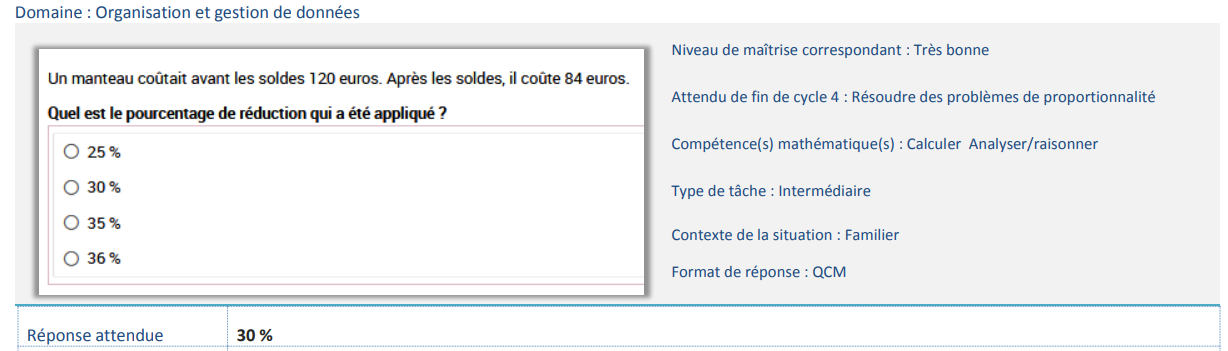 Pour cet item, Quelles sont les difficultés susceptibles de mettre un élève en échec ?Analyser chaque distracteur (réponse erronée proposée dans l’item)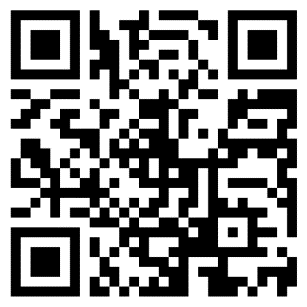 Le travail est à déposer ici :  https://padlet.com/mimidemeter/a8z6ehmnxu8fItem n°2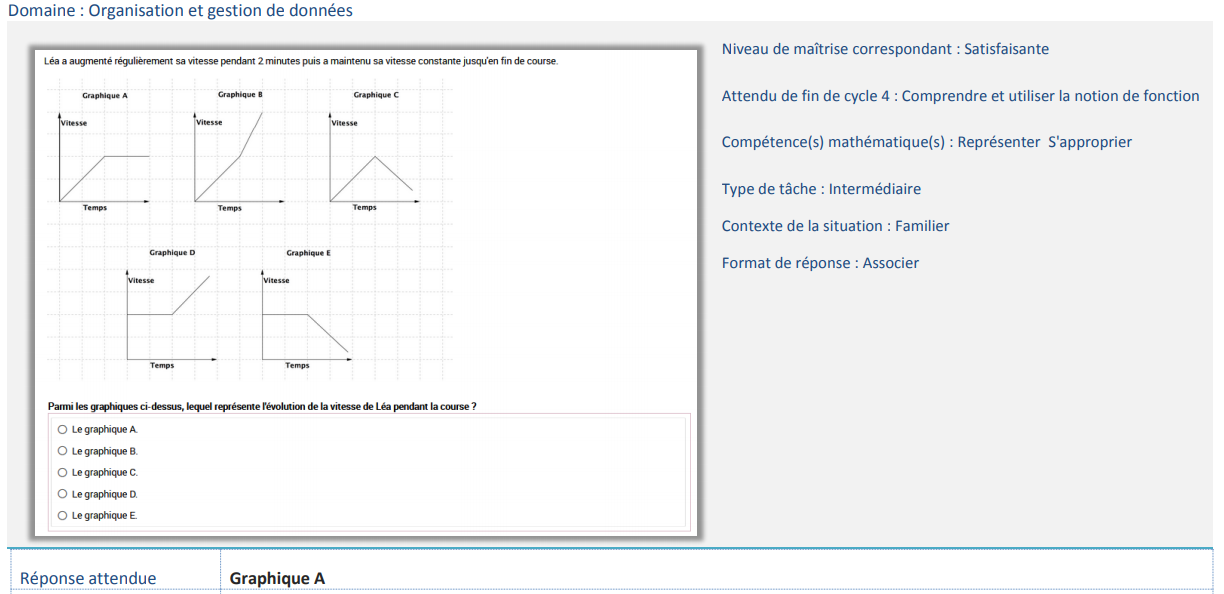 Pour cet item, Quelles sont les difficultés susceptibles de mettre un élève en échec ?Analyser chaque distracteur (réponse erronée proposée dans l’item)Le travail est à déposer ici :  https://padlet.com/mimidemeter/a8z6ehmnxu8fItem n°3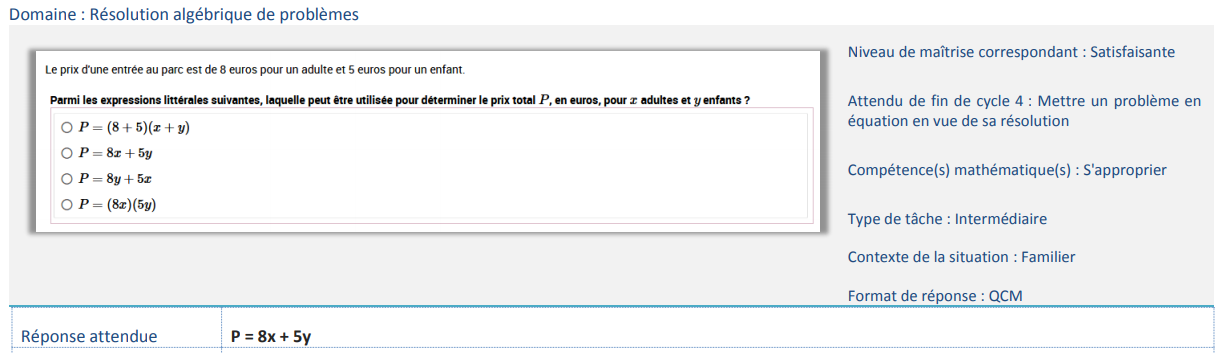 Pour cet item, Quelles sont les difficultés susceptibles de mettre un élève en échec ?Analyser chaque distracteur (réponse erronée proposée dans l’item)Le travail est à déposer ici :  https://padlet.com/mimidemeter/a8z6ehmnxu8fItem n°4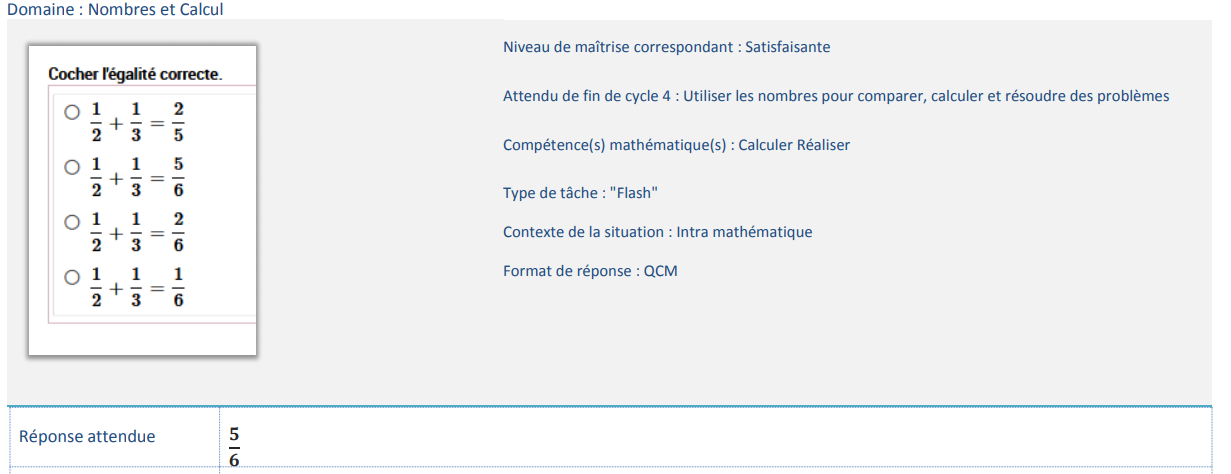 Pour cet item, Quelles sont les difficultés susceptibles de mettre un élève en échec ?Analyser chaque distracteur (réponse erronée proposée dans l’item)Le travail est à déposer ici :  https://padlet.com/mimidemeter/a8z6ehmnxu8fItem n°5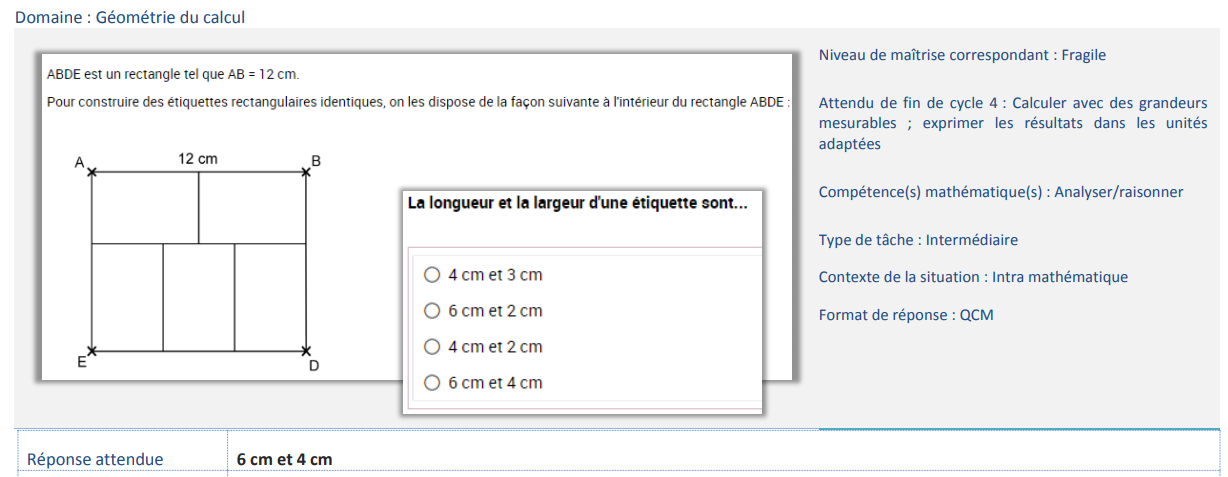 Pour cet item, Quelles sont les difficultés susceptibles de mettre un élève en échec ?Analyser chaque distracteur (réponse erronée proposée dans l’item)Le travail est à déposer ici :  https://padlet.com/mimidemeter/a8z6ehmnxu8f